13th September 2021Dear Local Authority,I am writing to make an open government request for all the information to which I am entitled under the Freedom of Information Act 2000. Karma Nirvana is a national charity supporting victims and survivors of Honour Based Abuse and Forced Marriage.Our AskWe are beginning to map the prevalence of honour-based-abuse and forced marriage in the UK over the last 3 years.  Our aim is to identify patterns and trends in local responses to honour-based-abuse by comparing local authority data with the data Karma Nirvana’s honour-based-abuse national helpline collates.  Does your organisation’s Case Management and Recording system facilitate tagging case file’s where, Forced marriage has been identified		Yes/NoFGM has been identified 			Yes/NoPlease could send me:The number of initial assessments carried out for children because they were identified as at risk of or experienced forced marriage between 01.04.18 – 31.03.19, 01.04.19 – 31.03.20, & 01.04.20 – 31.03.21.Please could provide the age and gender breakdown in the table belowThe number of initial assessments carried out for vulnerable adults because they were identified as at risk of or experienced forced marriage between 01.04.18 – 31.03.19, 01.04.19 – 31.03.20, & 01.04.20 – 31.03.21.Please could you provide the age and gender breakdown in the table belowHow many MARAC referrals have been received for victims at risk of/experienced forced marriage between 01.04.18 – 31.03.19, 01.04.19 – 31.03.20, & 01.04.20 – 31.03.21?Please could you provide the age and gender breakdown in the table belowThe number of initial assessments carried out for children because they were identified as at risk of or experienced FGM between 01.04.18 – 31.03.19, 01.04.19 – 31.03.20, & 01.04.20 – 31.03.21.Please could you provide the age and gender breakdown in the table belowThe number of initial assessments carried out for vulnerable adults because they were identified as at risk of or experienced FGM between 01.04.18 – 31.03.19, 01.04.19 – 31.03.20, & 01.04.20 – 31.03.21.Please could you provide the breakdown of age and gender in the table below?How many MARAC referrals have been received for victims at risk of/experienced FGM between 01.04.18 – 31.03.19, 01.04.19 – 31.03.20, & 01.04.20 – 31.03.21?Please could you provide the age and gender breakdowns in the table belowI would like the above information to be provided to me as paper or electronic copies.If this request is too wide or unclear, I would be grateful if you could contact me as I understand that under the Act, you are required to advise and assist requesters. If any of this information is already in the public domain, please can you direct me to it, with page references and URLs if necessary.I understand that you are required to respond to my request within the 20 working days after you receive this email. I look forward to hearing from you. Yours faithfully,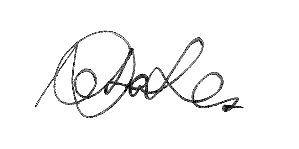 Natasha RattuExecutive DirectorForced Marriage - Children01.04.18 - 31.03.1901.04.19 - 31.03.2001.04.20 - 31.03.210 > 1011 > 1516 > 1718 + FemaleMaleTransgenderLesbianGayNon-binaryBisexualAny Other GenderForced Marriage - Adults01.04.18 - 31.03.1901.04.19 - 31.03.2001.04.20 - 31.03.2116 > 1718 > 2526 > 3536 > 4546 > 5556 > 6566 > 7575 +FemaleMaleTransgenderLesbianGayNon-binaryBisexualAny Other GenderForced Marriage - MARAC01.04.18 - 31.03.1901.04.19 - 31.03.2001.04.20 - 31.03.2116 > 1718 > 2526 > 3536 > 4546 > 5556 > 6566 > 7575 +FemaleMaleTransgenderLesbianGayNon-binaryBisexualAny Other GenderFGM - Children01.04.18 - 31.03.1901.04.19 - 31.03.2001.04.20 - 31.03.210 > 1011 > 1516 > 1718 + FemaleMaleTransgenderLesbianGayNon-binaryBisexualAny Other GenderFGM - Adults01.04.18 - 31.03.1901.04.19 - 31.03.2001.04.20 - 31.03.2118 > 2526 > 3536 > 4546 > 5556 > 6566 > 7575 +FemaleMaleTransgenderLesbianGayNon-binaryBisexualAny Other GenderFGM - MARAC01.04.18 - 31.03.1901.04.19 - 31.03.2001.04.20 - 31.03.2116 > 1718 > 2526 > 3536 > 4546 > 5556 > 6566 > 7575 +FemaleMaleTransgenderLesbianGayNon-binaryBisexualAny Other Gender